Kreativne aktivnostiUzmi kutiju od jaja. Izreži ju i oboji kao što je prikazano na slici. Uzmi papir, nacrtaj deblo i zalijepi grane od kartonske kutije za jaja. 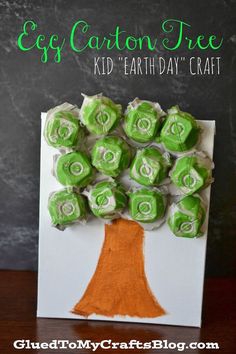 